2011故事ㄟ厝~雲林故事館文化推手培訓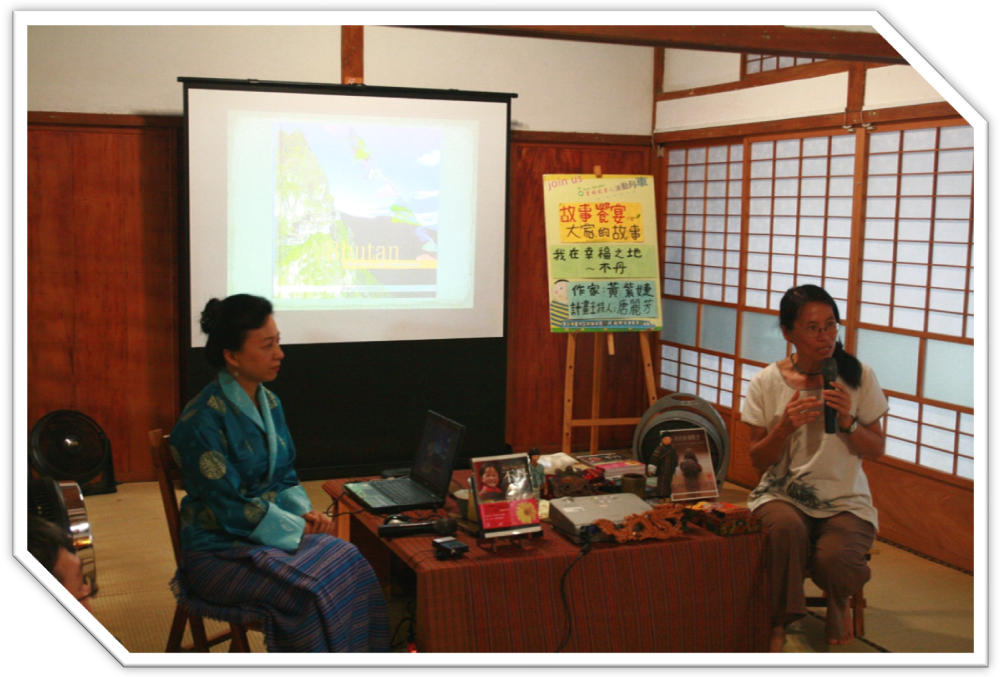 ㄧ、指導單位：行政院文化建設委員會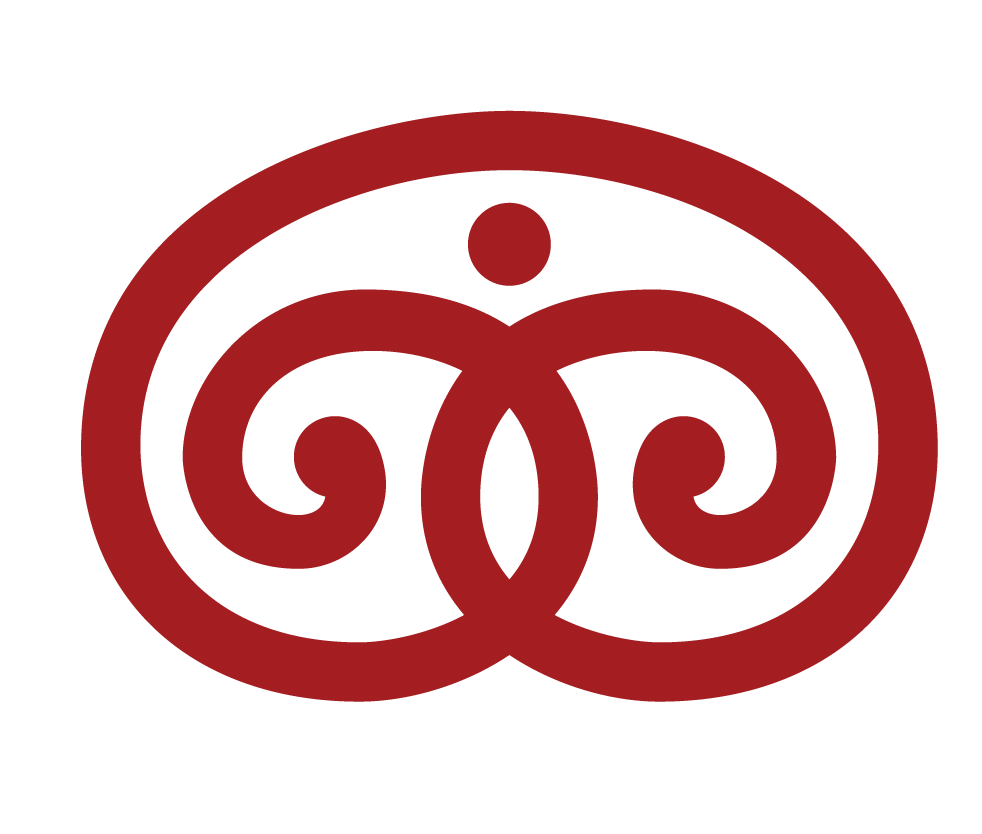 二、主辦單位：雲林縣政府文化處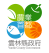 三、承辦單位： 社團法人雲林縣雲林故事人協會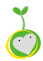 四、活動時間：2011年08月27日～09月24日，每週六 下午13:30~16:30五、活動地點：雲林故事館(布袋戲館旁，虎尾鎮林森路一段528號)七、             　　六、活動對象：六、：                              1. 想要擁有快樂及幸福的人們                                    2. 想深度了解不丹文化的朋友。               3. 關心生活文化、生態環境與兒童教育發展的朋友。     4. 相信「經營幸福」需要從心開始的人們。                5. 推動閱讀文化的老師、父母及社區朋友。                6. 對聽、說、讀、寫故事有興趣的朋友。七、活動方式：座談經驗分享、討論台灣幸福文化經營體驗。八、報名方式：每週「文化推手培訓」講座開放30人參加，採線上預約報名。              九、課程內容：週別日期課程主題   講師簡介108/27在地文化創意自主參與林惇誠故鄉的滋味(故鄉的感覺)創作者第一座雲林故事館模型拼圖創作者209/03從台灣花博不丹館--談不丹文化黃紫婕台灣不丹文化經濟協會召集人《我在幸福之地不丹》作者309/10幸福，從心出發唐麗芳雲林故事人協會創辦人雲林故事館營運計畫主持人閱讀文化工作者409/17文化，從日常生活開始唐麗芳雲林故事人協會創辦人雲林故事館營運計畫主持人閱讀文化工作者509/24國家幸福指數-台灣vs.不丹唐麗芳雲林故事人協會創辦人雲林故事館營運計畫主持人閱讀文化工作者上課時間上課時間週六 下午13:30 ─ 16：30，共15小時週六 下午13:30 ─ 16：30，共15小時備 註備 註學員在課程結束後，每週將課程心得紀錄，分享於雲林故事館網站。參與在地生活文化經營--做一個快樂的台灣公民與文化志工學員在課程結束後，每週將課程心得紀錄，分享於雲林故事館網站。參與在地生活文化經營--做一個快樂的台灣公民與文化志工